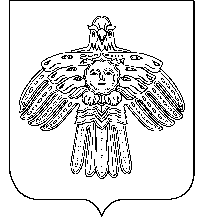                             АДМИНИСТРАЦИЯ                                                                   «НИЖНИЙ ОДЕС»  КАР  ОВМÖДЧÖМИНСА ГОРОДСКОГО  ПОСЕЛЕНИЯ  «НИЖНИЙ ОДЕС»                                                     АДМИНИСТРАЦИЯ                          ПОСТАНОВЛЕНИЕШУÖМот  « 10 » июня 2022 года                                                                               № 149О внесении изменений  в Положение о межведомственной комиссии по вопросам признания помещения жилым помещением, жилого помещения (пригодным) непригодным для проживания, многоквартирного дома аварийным и подлежащим сносу или реконструкции на территории городского поселения «Нижний Одес» утвержденного постановлением администрации городского поселения «Нижний Одес» от 28 апреля 2020 года № 94            В соответствии с постановлением Правительства Российской Федерации от 28.01.2006 № 47 «Об утверждении Положения о признании помещения жилым помещением, жилого помещения непригодным для проживания, многоквартирного дома аварийным и подлежащим сносу или реконструкции, садового дома жилым домом и жилого дома садовым домом», на основании протеста прокуратуры города Сосногорска № 07-03-2022 от 03.06.2022г., администрация городского поселения  «Нижний  Одес»  постановляет:           1. Внести в Положение о межведомственной комиссии по вопросам признания помещения жилым помещением, жилого помещения (пригодным) непригодным для проживания, многоквартирного дома аварийным и подлежащим сносу или реконструкции на территории городского поселения «Нижний Одес» утвержденного постановлением администрации городского поселения «Нижний Одес» от 28 апреля 2020 года № 94 (далее Положение), следующие изменения:Пункт 7.6. Положения изложить в следующей редакции:      «7.6.  По результатам работы комиссия принимает одно из следующих решений об оценке соответствия помещений и многоквартирных домов установленным в Положении № 47 требованиям:о соответствии помещения требованиям, предъявляемым к жилому помещению, и его пригодности для проживания;о выявлении оснований для признания помещения подлежащим капитальному ремонту, реконструкции или перепланировке (при необходимости с технико-экономическим обоснованием) с целью приведения утраченных в процессе эксплуатации характеристик жилого помещения в соответствие с установленными в настоящем Положении требованиями;о выявлении оснований для признания помещения непригодным для проживания;об отсутствии оснований для признания жилого помещения непригодным для проживания;о выявлении оснований для признания многоквартирного дома аварийным и подлежащим реконструкции;о выявлении оснований для признания многоквартирного дома аварийным и подлежащим сносу;об отсутствии оснований для признания многоквартирного дома аварийным и подлежащим сносу или реконструкции.».         2. Настоящее постановление вступает в силу со дня его официального опубликования.         3. Контроль исполнения настоящего постановления оставляю за собой.Руководитель администрации   городского поселения «Нижний Одес»                                          Ю.С. Аксенов   